Рабочая программа по математике составлена на основе федерального государственного образовательного стандарта начального общего образования, примерной основной образовательной программы начального общего образования, авторской программы М. И. Моро, М. А. Бантовой, Г. В. Бельтюковой, С. И. Волковой, С. В. Степановой.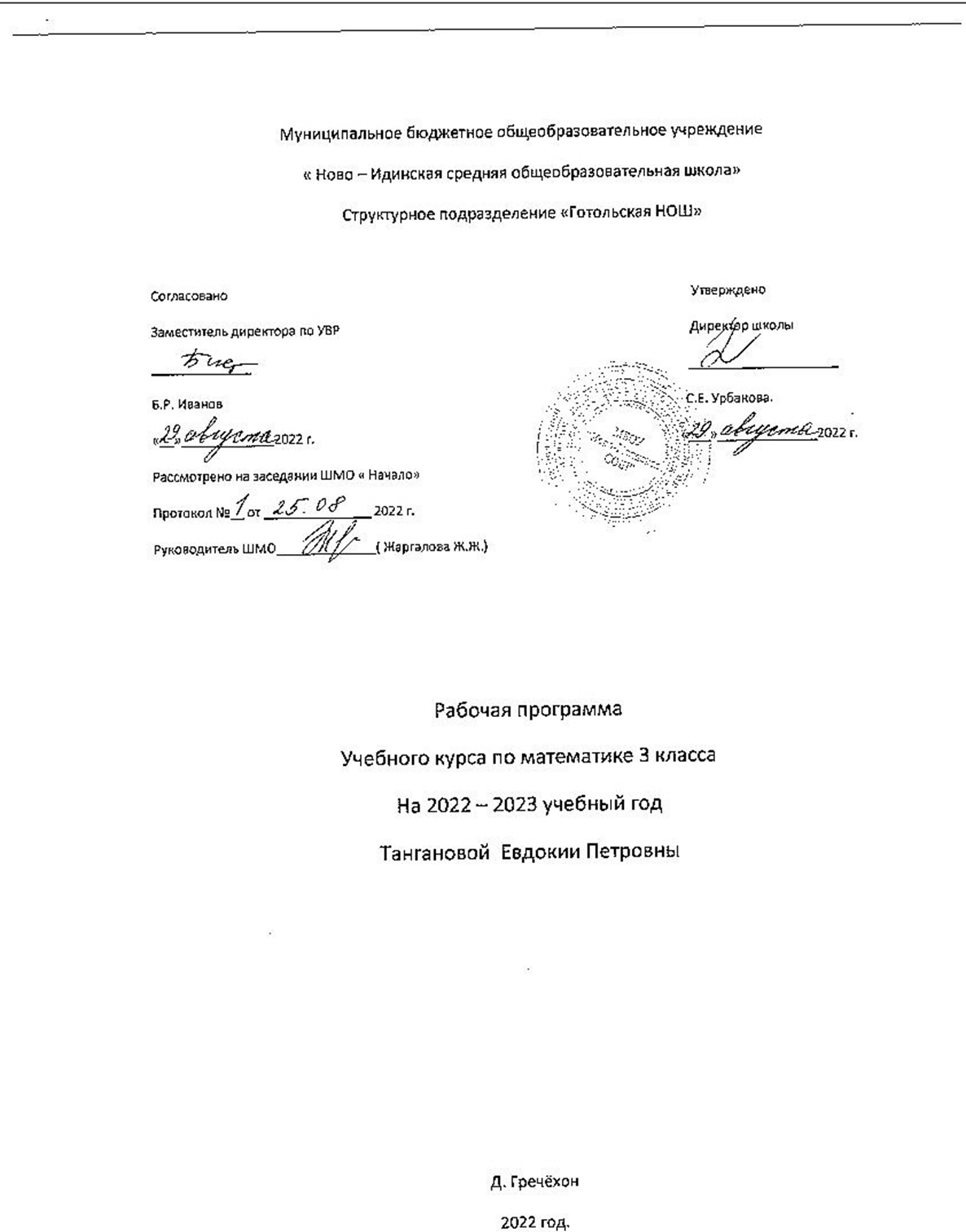 Планируемые предметные результаты освоения учебного предметаЧисла и величины.Учащийся научится:• образовывать, называть, читать, записывать числа от 0 до 1 000;• сравнивать трехзначные числа и записывать результат сравнения, упорядочивать заданные числа, заменять трехзначное число суммой разрядных слагаемых, уметь заменять мелкие единицы счета крупными и наоборот;• устанавливать закономерность – правило, по которому составлена числовая последовательность (увеличение/уменьшение числа на несколько единиц, увеличение/уменьшение числа в несколько раз), продолжать ее или восстанавливать пропущенные в ней числа;• группировать числа по заданному или самостоятельно установленному одному или нескольким признакам;• читать, записывать и сравнивать значения величины площади, используя изученные единицы измерения этой величины (квадратный сантиметр, квадратный дециметр, квадратный метр), и соотношения между ними: 1 дм2 = 100 см2, 1 м2 = 100 дм2; переводить одни единицы площади в другие;• читать, записывать и сравнивать значения величины массы, используя изученные единицы измерения этой величины (килограмм, грамм) и соотношение между ними: 1 кг = 1 000 г; переводить мелкие единицы массы в более крупные, сравнивать и упорядочивать объекты по массе;• читать, записывать и сравнивать значения времени, используя изученные единицы измерения этой величины (сутки, месяц, год) и соотношения между ними: 1 год = 12 мес. и 1 сут. = 24 ч.Учащийся получит возможность научиться:• классифицировать числа по нескольким основаниям (в более сложных случаях) и объяснять свои действия; • самостоятельно выбирать единицу для измерения таких величин, как площадь, масса, в конкретных условиях и объяснять свой выбор.Арифметические действия.Учащийся научится:• выполнять табличное умножение и деление чисел; выполнять умножение на 1 и на 0, выполнять деление вида: а : а,  0 : а;• выполнять внетабличное умножение и деление, в том числе деление с остатком; выполнять проверку арифметических действий умножения и деления;• выполнять письменно действия сложения, вычитания, умножения и деления на однозначное число в пределах 1 000;• вычислять значение числового выражения, содержащего 2–3 действия (со скобками и без скобок).Учащийся получит возможность научиться:• использовать свойства арифметических действий для удобства вычислений;• вычислять значение буквенного выражения при заданных значениях входящих в него букв;• решать уравнения на основе связи между компонентами и результатами умножения и деления.Работа с текстовыми задачами.Учащийся научится:• анализировать задачу, выполнять краткую запись задачи в различных  видах:  в  таблице,  на  схематическом  рисунке,  на  схематическом чертеже;• составлять план решения задачи в два–три действия, объяснять его и следовать ему при записи решения задачи;• преобразовывать задачу в новую, изменяя ее условие или вопрос;• составлять задачу по краткой записи, по схеме, по ее решению;• решать задачи, рассматривающие взаимосвязи: цена, количество, стоимость; расход материала на один предмет, количество предметов, общий расход материала на все указанные предметы и др.; задачи на увеличение/уменьшение числа в несколько раз.Учащийся получит возможность научиться:• сравнивать задачи по сходству и различию отношений между объектами, рассматриваемых в задачах;• дополнять задачу с недостающими данными возможными числами;• находить разные способы решения одной и той же задачи, сравнивать их и выбирать наиболее рациональный;• решать задачи на нахождение доли числа и числа по его доле;• решать  задачи  практического  содержания,  в  том  числе  задачи-расчеты.Пространственные отношения. Геометрические фигуры.Учащийся научится:• обозначать геометрические фигуры буквами;• различать круг и окружность;• чертить окружность заданного радиуса с помощью циркуля.Учащийся получит возможность научиться:• различать треугольники по соотношению длин сторон, по видам углов;• изображать геометрические фигуры (отрезок, прямоугольник) в заданном масштабе;• читать план участка (комнаты, сада и др.).Геометрические величины.Учащийся научится:• измерять длину отрезка;• вычислять площадь прямоугольника (квадрата) по заданным длинам его сторон;• выражать площадь объектов в разных единицах площади (квадратный сантиметр, квадратный дециметр, квадратный метр), используя соотношения между ними.Учащийся получит возможность научиться:• выбирать наиболее подходящие единицы площади для конкретной ситуации;• вычислять площадь прямоугольного треугольника, достраивая его до прямоугольника.Работа с информацией.Учащийся научится:• анализировать готовые таблицы, использовать их  для выполнения заданных действий, для построения вывода;• устанавливать правило, по которому составлена таблица, заполнять таблицу по установленному правилу недостающими элементами;• самостоятельно оформлять в таблице зависимости между пропорциональными величинами;• выстраивать цепочку логических рассуждений, делать выводы.Учащийся получит возможность научиться:• читать несложные готовые таблицы;• понимать высказывания, содержащие логические связки («… и …», «если …, то …», «каждый», «все» и др.), определять «верно» или «неверно» приведенное высказывание о числах, результатах действиях, геометрических фигурах.содержание учебного  предмета     Начальный курс математики является курсом интегрированным: в нем объединены арифметический, геометрический и алгебраический материалы. Содержание обучения представлено в программе разделами: «Числа и величины», «Арифметические действия», «Текстовые задачи», «Пространственные отношения. Геометрические фигуры», «Геометрические величины», «Работа с информацией». Задания из рубрики «Странички для любознательных» по усмотрению учителя могут быть использованы как на отдельном уроке, так и распределены по урокам всех тем: Числа от 1 до 100. Сложение и вычитание – 9ч Табличное умножение и деление - 55ч Внетабличное умножение и деление - 29ч Нумерация (числа от 1 до 1000) - 13ч Сложение и вычитание - 12ч Умножение и деление - 5ч Приемы письменных вычислений – 13чНумерация (числа от 1 до 1000): образование и названия трехзначных чисел, порядок следования чисел при счете; запись и чтение трехзначных чисел, представление трехзначного числа в виде суммы разрядных слагаемых; сравнение чисел; увеличение и уменьшение числа в 10, 100 раз.Арифметические действия: устные приемы сложения и вычитания, умножения и деления чисел в случаях, сводимых к действиям в пределах 100; письменные приемы сложения и вычитания, умножения и деления на однозначное число; единицы массы: грамм, килограмм, соотношение грамма и килограмма; виды треугольников: разносторонние, равнобедренные (равносторонние); решение задач в 1–3 действия на сложение, вычитание.Табличное умножение и деление: таблица умножения однозначных чисел и соответствующие случаи деления; умножение числа 1 и на 1, умножение числа 0 и на 0, деление числа 0, невозможность деления на 0; нахождение числа, которое в несколько раз больше или меньше данного, сравнение чисел с помощью деления; примеры взаимосвязей между величинами (цена – количество – стоимость и др.); решение подбором уравнений вида: х : 4 = 9, 27 : х = 9; площадь, единицы площади: квадратный сантиметр, квадратный дециметр, квадратный метр, соотношение между ними; площадь прямоугольника (квадрата); единицы времени: год, месяц, сутки, соотношение между ними; круг, окружность, центр, радиус, диаметр окружности (круга); нахождение доли числа и числа по его доле, сравнение долей.Внетабличное умножение и деление: умножение суммы на число, деление суммы на число; устные приемы внетабличного умножения и деления; деление с остатком; проверка умножения и деления, проверка деления с остатком; выражения с двумя переменными, нахождение их значений при заданных числовых значениях входящих в них букв; уравнения вида: х : 8 = 12, 64 : х = 16 и их решение на основе знаний взаимосвязи между результатами и компонентами действийТЕМАТИЧЕСКОЕ ПЛАНИРОВАНИЕ№ урокаТема. РазделКол-во часовЧисла от 1 до 100. Сложение и вычитание (9 ч)1,2Повторение. Нумерация чисел. Устные и письменные приёмы сложения и вычитания  23Выражения с переменной14,5Решение уравнений.  26Решение уравнений. Обозначение геометрических фигур буквами17Странички для любознательных18Контрольная работа по теме «Повторение: сложение и вычитание»19Анализ контрольной работыТабличное умножение и деление (55 ч)10Связь умножения и сложения111Связь между компонентами и результатом умножения. Четные и нечетные числа112Таблица умножения и деления с числом 3 113Решение задач с величинами «цена», «количество», «стоимость»114Решение задач с понятиями «масса» и  «количество»115-17Порядок выполнения действий 318Странички для любознательных. Что узнали. Чему научились119Контрольная работа по теме «Умножение и деление на 2 и 3»120Анализ контрольной работы. Таблица умножения и деления с числом 4121Закрепление изученного122,23Задачи на увеличение числа в несколько раз 
224Задачи на уменьшение числа в несколько раз 125Решение задач126Таблица умножения и деления с числом 5127,28Задачи на кратное сравнение 229Решение задач130Таблица умножения и деления с числом 6131-33Решение задач334Таблица умножения и деления с числом 7 135Странички для любознательных. Наши проекты136Что узнали. Чему научились137Контрольная работа по теме «Табличное умножение и деление»138Анализ контрольной работы139,40Площадь. Сравнение площадей фигур241Квадратный сантиметр142Площадь прямоугольника143Таблица умножения и деления с числом 8144Закрепление изученного145Решение задач 146Таблица умножения и деления с числом 9147Квадратный дециметр148Таблица умножения. Закрепление 149Закрепление изученного150Квадратный метр151Закрепление изученного152Странички для любознательных153,54Что узнали. Чему научились255Умножение на 1156Умножение на 0157Умножение и деление с числами 1, 0. Деление нуля на число158Закрепление изученного159Доли160Окружность. Круг161Диаметр круга. Решение задач162Единицы времени163Контрольная работа за первое полугодие164Анализ контрольной работы. Странички для любознательных1Внетабличное умножение и деление (29 ч)65Умножение и деление круглых чисел166Деление вида 80 : 20 167,68Умножение суммы на число 269,70Умножение двузначного числа на однозначное271Закрепление изученного172,73Деление суммы на число274Деление двузначного числа на однозначное175Делимое. Делитель176Проверка деления177Случаи деления вида 87 : 29178Проверка умножения179,80Решение уравнений281,82Закрепление изученного283Контрольная работа по теме «Решение уравнений»184Анализ контрольной работы. Деление с остатком185-87Деление с остатком388Решение задач на деление с остатком189Случаи деления, когда делитель больше делимого190Проверка деления с остатком191Что узнали. Чему научились192Наши проекты193Контрольная работа по теме «Деление с остатком»1Нумерация (13 ч)94Анализ контрольной работы. Тысяча195Образование и названия трехзначных чисел196Запись трехзначных чисел197Письменная нумерация в пределах 1 000198Увеличение и уменьшение чисел в 10 раз, в 100 раз199Представление трехзначных чисел в виде суммы разрядных слагаемых1100Письменная нумерация в пределах 1 000. Приемы устных вычислений1101Сравнение трехзначных чисел1102Письменная нумерация в пределах 1 0001103Единицы массы. Грамм1104,105Закрепление изученного2106Контрольная работа по теме «Нумерация в пределах 1 000»1Сложение и вычитание (12 ч)107Анализ контрольной работы. Приемы устных вычислений1108Приемы устных вычислений вида 450 + 30, 620 – 200  1109Приемы устных  вычислений вида 470 + 80, 560 - 90 1110Приемы устных  вычислений вида 260 + 310, 670 - 1401111Приемы письменных вычислений 1112Алгоритм  сложения трехзначных чисел1113Алгоритм  вычитания трехзначных чисел1114Виды треугольников 1115Закрепление изученного 1116,117Что узнали. Чему научились 2118Контрольная работа по теме «Сложение и вычитание»1                                     Умножение и деление ( 5 ч)119Анализ контрольной работы. Приемы устных вычислений 1120,121Приемы устных вычислений2122Виды треугольников 1123Закрепление изученного1Приемы письменных  вычислений (13ч)Приемы письменных  вычислений (13ч)Приемы письменных  вычислений (13ч)124Приемы письменного умножения в пределах 1 0001125Алгоритм письменного умножения трехзначного числа на однозначное 1126,127Закрепление изученного 2128Приемы  письменного деления в пределах 1 0001129Алгоритм деления трехзначного числа на однозначное 1130Проверка деления  1131 Закрепление  изученного1132Закрепление  изученного. Знакомство с калькулятором 1133 Закрепление  изученного                      1134Итоговая контрольная работа
1135Анализ и работа над ошибками. Закрепление  изученного1136Обобщающий урок. Игра «По океану математики» 1